DARBA PLĀNS 2022. gada  APRĪLIM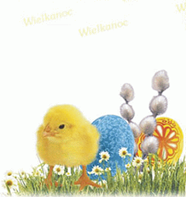 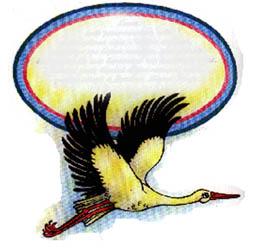 APSTIPRINUvadītāja______________A.Koliškina2022.g 31. martsVad.vietn. izgl.jomā                                                                    V.Poriņa31.03.2022.	LIELDIENASMana balss, skaņa un klusums. Putni, saistība ar apkārtējo dabu. Kukaiņi, putni, dabas atmoda. Starptautiskā bērnu grāmatu diena(02.04)Pasaules veselības diena(07.04)LIELDIENASMana balss, skaņa un klusums. Putni, saistība ar apkārtējo dabu. Kukaiņi, putni, dabas atmoda. Starptautiskā bērnu grāmatu diena(02.04)Pasaules veselības diena(07.04)LIELDIENASMana balss, skaņa un klusums. Putni, saistība ar apkārtējo dabu. Kukaiņi, putni, dabas atmoda. Starptautiskā bērnu grāmatu diena(02.04)Pasaules veselības diena(07.04)LIELDIENASMana balss, skaņa un klusums. Putni, saistība ar apkārtējo dabu. Kukaiņi, putni, dabas atmoda. Starptautiskā bērnu grāmatu diena(02.04)Pasaules veselības diena(07.04)BērniemBērniemBērniemAtbildīgais01.04.01.04.Joku diena.Gr. skolotājas11. – 19.11. – 19.Lieldienas (17.04). Rādošas darbnīcas. Pārgājieni, ekskursijas. Teātris.Gr.skolotājas11. – 19.11. – 19.Vērojumi, pētījumi, svētku kopīgā svinēšana. Sporta aktivitātes. Mūz. skolotājas20.-2920.-29“Stārķis” Dzimšanas diena. Talantu šovs SUPERSTARKIS – VIDEO versija.Mūz. skolotājas29.29.Liela talka.Gr.skolotājasVisu mēnesiVisu mēnesiStarptautiskais projekts  “Say Hello To The World” 10.un 6.gr.A. KoliškinaVecākiemVecākiemVecākiemVisu mēnesiVisu mēnesiKonsultācijas tēma “Lasītprieks (”“Lasīšana – veids, kā veicināt bērna intelektuālo un emocionālo attīstību”, “5 iemesli, kāpēc svarīgi lasīt kopā ar bērniem”) Gr.skolotājas19.19.Projekts vecākiem “Krikumiņi”. Tēma "Dziedu Tev, mans bērns!" par mūzikas nozīmi bērna attīstībā., 18.30, ZOOMD. JaunzemePedagogiemPedagogiemPēc nepieciešmībasPēc nepieciešmībasVadības sanāksme A.Koliškina05.05.Atbalsta komandas sēdeV.Poriņa13.13.Latviešu valodas skolotāju pieredzes apmaiņas sarunasV.Poriņa13.,27.13.,27.Operatīvas sanāksmesA. Koliškina27.27.Pieredzes apmaiņa “5 -7 gadus vecu bērnu lasītprasmes apguves motivācija”E.Otrupe05.,07,12.,26.05.,07,12.,26.Skola2030 konference Praktiski.Lietpratībai.Tiešsaitē, ind. registrācijaV. PoriņaVisu mēnesiVisu mēnesiPedagogu profesionālās darbības kvalitātes novērtēšana. 3. posms.V.Poriņa28.28.Starptautiskā zinātniskā konference IZGLĪTĪBAS KVALITĀTES DIMENSIJAS ZINĀŠANU SABIEDRĪBĀ (pēc pieteikuma)Visiem darbiniekiemVisiem darbiniekiemVisiem darbiniekiem01.-30.Labiekārtošanas darbi un remontdarbi.Labiekārtošanas darbi un remontdarbi.O.Šurina,A.Gubatenko